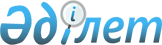 О методических указаниях по установлению и обоснованию гигиенических нормативов содержания химических примесей, биологических агентов в пищевой продукции по критериям риска для здоровья человекаРекомендация Коллегии Евразийской экономической комиссии от 26 февраля 2020 года № 4
      Коллегия Евразийской экономической комиссии в соответствии со статьями 56 и 57 Договора о Евразийском экономическом союзе от 29 мая 2014 года,
      признавая важность предупреждения вредного воздействия на организм человека факторов среды обитания и обеспечения благоприятных условий жизнедеятельности человека,
      рекомендует государствам – членам Евразийского экономического союза c даты опубликования настоящей Рекомендации на официальном сайте Евразийского экономического союза:
      При разработке гигиенических нормативов содержания химических примесей, биологических агентов в пищевой продукции использовать методические указания по установлению и обоснованию гигиенических нормативов содержания химических примесей, биологических агентов в пищевой продукции по критериям риска для здоровья человека, которые размещены на официальном сайте Евразийского экономического союза по адресу: http://eec.eaeunion.org/ru/act/texnreg/depsanmer/regulation/Documents/МУ по установлению и обоснованию гигиенических нормативов.pdf. 
					© 2012. РГП на ПХВ «Институт законодательства и правовой информации Республики Казахстан» Министерства юстиции Республики Казахстан
				
      Председатель Коллегии 
Евразийской экономической комиссии

М. Мясникович 
